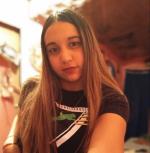 Información adicional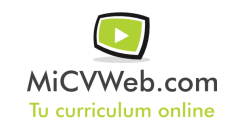 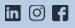 Experiencia 
 
Bella Italia  (Montevideo )
FormaciónMaestra jardinera  0/0BUP / COU (Bachillerato) / Secundaria Aún sigo cursando 5to de liceo humanístico . Otra no especifiada Liceo 58 Mario benedetti. Montevideo Formación ComplementariaHabilidades 